Blazer Measuring GuideHow to measure your chest: Measure around the fullest part of the chest, making sure that the tape is level under the arms and across the shoulder blades. Make sure you are relaxed when measuring to get a true measurement. If you measure as 83cm then your blazer size will be a size 34”.Find the correct length: Measure from the top of your shoulder (highest point) to where you feel the blazer would sit when worn. How to measure the sleeve length: Start from the shoulder point to where the sleeve would normally fit.Boys BlazerBoys BlazerBoys BlazerMost Popular Year 7 SizesMost Popular Year 7 SizesTo Fit Chest (Inches)30”32”34”36”38”40”42”44”46”48”50”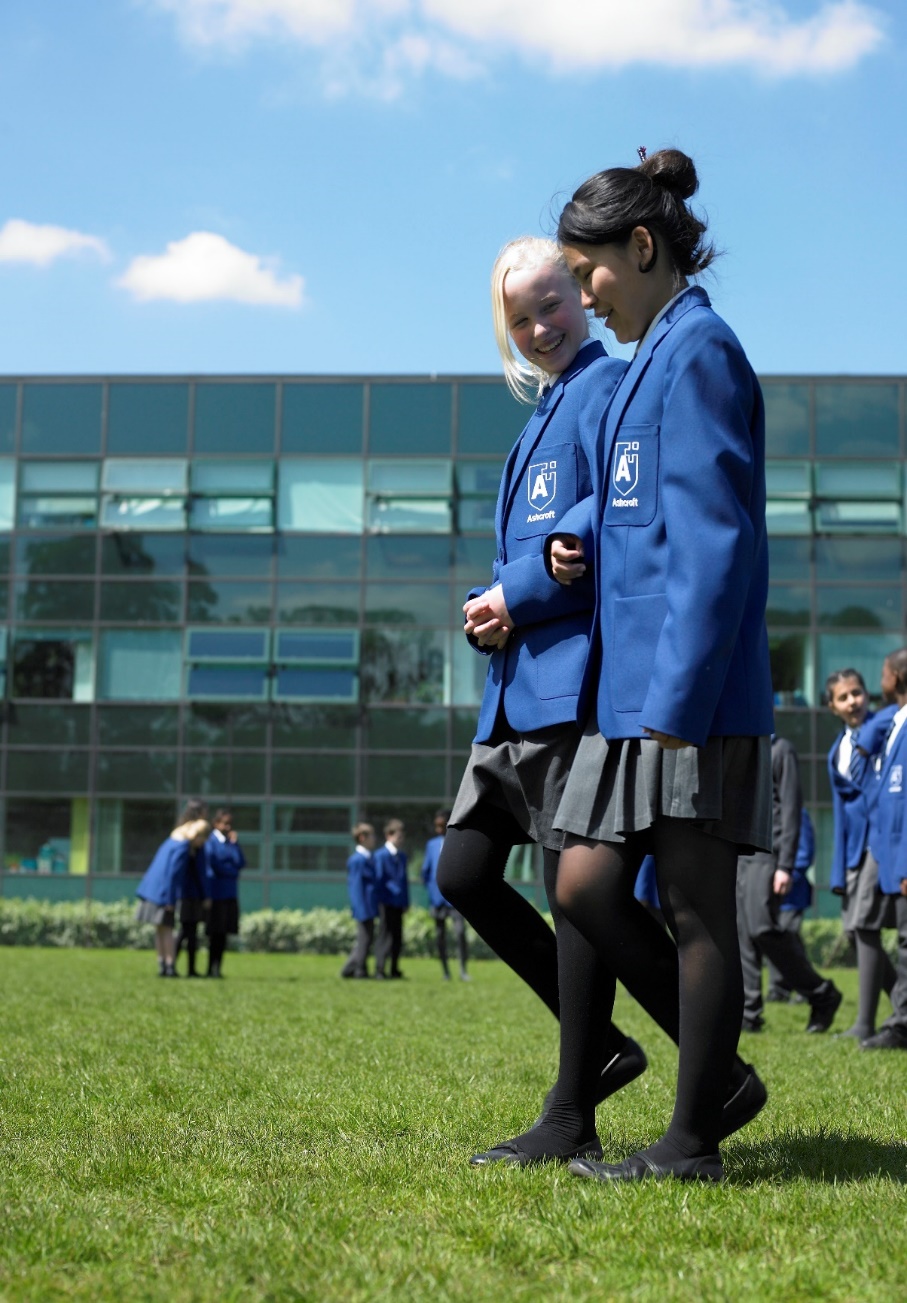 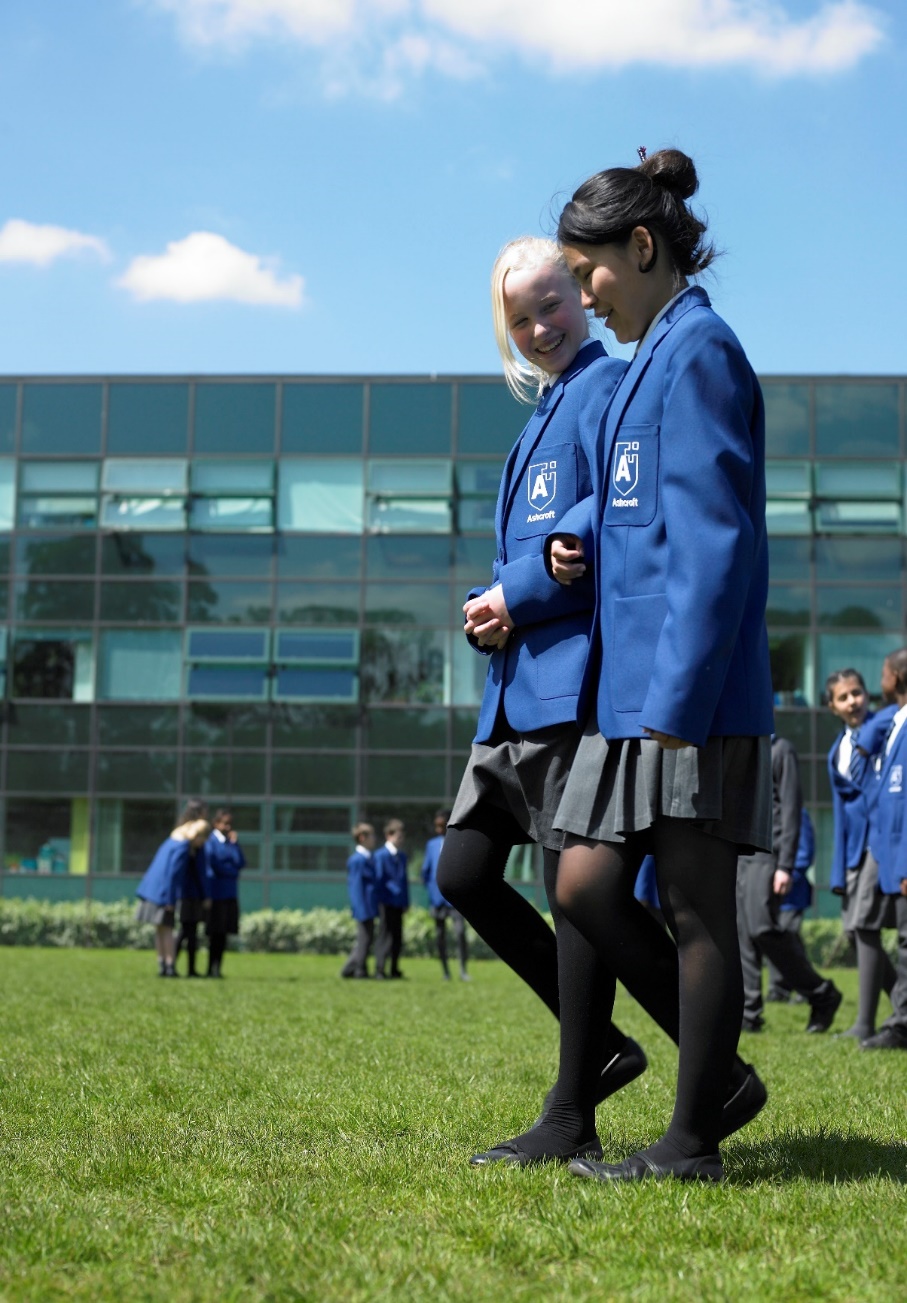 Average Sale 89% Year 7 84% Year 7 46% Year 7 35% Year 7Average Height4ft 6-4ft 94ft 10- 5ft 15ft 45ft 65ft 95ft 11+5ft 11+5ft 11+5ft 11+5ft 11+5ft 11+Average Age11/1211/1212/1314/1514/1515/1616Chest(cm)7681.586.591.596.5102107112117122127Sleeve  (cm)5761626465666667676970Length (cm) 6469737577788080818181Girls BlazerGirls BlazerGirls BlazerGirls BlazerMost Popular Year 7 SizesMost Popular Year 7 SizesMost Popular Year 7 SizesTo Fit Chest (Inches)30”32”34”36”38”40”42”44”46”48”50”Average Sale86%Year 7 78% Year 7 69% Year 7 41% Year 7Average Height4ft 6– 4ft 94ft 10– 5ft 15ft 45ft 65ft 95ft 11+5ft 11+5ft 11+5ft 11+5ft 11+5ft 11+Average Age11/1211/1212/1313/1414/1515/1616Chest (cm)7681.586.591.596.5102107112117122127Sleeve (cm)5660616364656566666869Length (cm)6064687071727474747474